Unit 5 Lesson 17: Más problemas sobre perímetrosWU Verdadero o falso: Fracciones y números enteros (Warm up)Student Task StatementEn cada caso, decide si la afirmación es verdadera o falsa. Prepárate para explicar tu razonamiento.1 Por las paredes a pasos diminutosStudent Task StatementUna habitación rectangular tiene un perímetro de 39 pies y un largo de  pies.¿Cuál es el ancho de la habitación, en pies? Explica o muestra cómo razonaste.Una hormiga se paró en una esquina. Caminó a lo largo de una pared, en línea recta. Luego caminó a lo largo de la siguiente pared, también en línea recta, hasta terminar en la esquina opuesta a la esquina donde comenzó. ¿Cuántas pulgadas recorrió? Explica o muestra cómo razonaste.2 Las medidas desconocidasStudent Task StatementTu profesor colgó seis cuadriláteros alrededor del salón. Cada uno tiene una longitud de lado desconocida o un perímetro desconocido.Escoge dos diagramas (uno que tenga una longitud desconocida y otro que tenga un perímetro desconocido). Asegúrate de que cada figura sea escogida por al menos una persona de tu grupo.Encuentra los valores desconocidos. Muestra cómo razonaste y recuerda incluir las unidades.Discute las respuestas con tu grupo hasta que todos estén de acuerdo en cuáles son las medidas desconocidas de las seis figuras.Responde una de las siguientes preguntas. Explica o muestra cómo razonaste.¿El perímetro de la figura B es cuántas veces el perímetro de la figura D?El perímetro de una figura es 1,000 veces el perímetro de otra figura. ¿Cuáles son las dos figuras?¿El perímetro de la figura F es cuántas veces el perímetro de la figura B?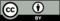 © CC BY 2021 Illustrative Mathematics®